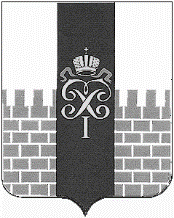 МЕСТНАЯ АДМИНИСТРАЦИЯМУНИЦИПАЛЬНОГО ОБРАЗОВАНИЯ ГОРОД ПЕТЕРГОФ____________________________________________________________________________ПОСТАНОВЛЕНИЕ  13.03.2017  года                                                                                                                          № 26 Об утверждении Правил определения требований                                                                                                                                                                                                                     к закупаемым муниципальными органами муниципального образования город Петергоф и подведомственными им муниципальными казенными учреждениями и предприятиями отдельным видам товаров, работ, услуг (в том числе предельные цены товаров, работ, услуг)В соответствии с пунктом 2 части 4 статьи 19 Федерального закона "О контрактной системе в сфере закупок товаров, работ, услуг для обеспечения государственных и муниципальных нужд», Постановлением Правительства Российской Федерации от 02.09.2015 года № 926 "Об утверждении Общих правил определения требований к закупаемым заказчиками отдельным видам товаров, работ, услуг (в том числе предельных цен товаров, работ, услуг)" местная администрация муниципального образования город ПетергофПОСТАНОВЛЯЕТ:1. Утвердить Правила определения требований к закупаемым муниципальными органами муниципального образования город Петергоф и подведомственными им муниципальными казенными учреждениями и предприятиями отдельным видам товаров, работ, услуг (в том числе предельных цен товаров, работ, услуг) согласно приложению к настоящему постановлению.2. Настоящее постановление подлежит размещению в единой информационной системе в сфере закупок в информационно-телекоммуникационной сети «Интернет» и на официальном сайте муниципального образования город Петергоф.3. Настоящее постановление вступает в силу с момента подписания.3. Контроль за исполнением Постановления оставляю за собой.  Глава местной администрации муниципального образования город Петергоф                                                                                            А.В. ШифманПриложение к постановлению местной администрации муниципального образования город Петергоф«Об утверждении Правил определения требований к закупаемым муниципальными органами муниципального образования город Петергоф и подведомственными ей муниципальными казенными учреждениями и предприятиями отдельным видам товаров, работ, услуг (в том числе предельные цены товаров, работ, услуг)от 13.03. 2017 г. № 26Правилаопределения требований к закупаем муниципальными органами муниципального образования город Петергоф и подведомственными им казенными учреждениями и предприятиями отдельным видам товаров, работ, услуг (в том числе предельных цен товаров, работ, услуг)1. Настоящие Правила устанавливают порядок определения требований к закупаемым муниципальными органами местного самоуправления муниципального образования город Петергоф (далее - муниципальные органы) и подведомственными им муниципальными казенными учреждениями и предприятиями отдельным видам товаров, работ, услуг (в том числе предельных цен товаров, работ, услуг) (далее – Правила).2. Под видами товаров, работ, услуг в целях настоящих Правил понимаются виды товаров, работ, услуг, соответствующие 6-значному коду позиции по Общероссийскому классификатору продукции по видам экономической деятельности.3. Настоящие Правила предусматривают:а) обязательный перечень отдельных видов товаров, работ, услуг, их потребительские свойства и иные характеристики, а также значения таких свойств и характеристик (в том числе предельные цены товаров, работ, услуг);б) порядок формирования и ведения муниципальными органами ведомственного перечня, а также форму ведомственного перечня;в) порядок применения, указанных в пункте 11 настоящих Правил обязательных критериев отбора отдельных видов товаров, работ, услуг значение этих критериев, а также дополнительные критерии, не определенные настоящими Правилами и не приводящие к сужению ведомственного перечня, и порядок их применения.4. Муниципальные органы утверждают определенные в соответствии с настоящими Правилами Требования к закупаемым ими и подведомственными им муниципальными казенными учреждениями и предприятиями отдельным видам товаров, работ, услуг, включающие перечень отдельных видов товаров, работ, услуг, их потребительские свойства (в том числе качество) и иные характеристики (в том числе предельные цены товаров, работ, услуг) (далее - ведомственный перечень) ежегодно до 1 сентября текущего финансового года.5. Ведомственный перечень составляется по форме согласно приложению № 1 к настоящим Правилам на основании обязательного перечня отдельных видов товаров, работ, услуг, в отношении которых определяются требования к их потребительским свойствам (в том числе качеству) и иным характеристикам (в том числе предельные цены товаров, работ, услуг), предусмотренного приложением № 2 (далее - обязательный перечень) к настоящим Правилам.6. Ведомственный перечень формируется с учетом функционального назначения товара и должен содержать одну или несколько следующих характеристик в отношении каждого отдельного вида товаров, работ, услуг:а) потребительские свойства (в том числе характеристики качества и иные характеристики);б) иные характеристики (свойства), не являющиеся потребительскими свойствами;в) предельные цены товаров, работ, услуг.7. В отношении отдельных видов товаров, работ, услуг, включенных в обязательный перечень, в ведомственном перечне определяются их потребительские свойства (в том числе качество) и дополнительные характеристики (в том числе предельные цены указанных товаров, работ, услуг), если указанные свойства и характеристики не определены в обязательном перечне. 8. Потребительские свойства (в том числе качество) и дополнительные характеристики (в том числе предельные цены указанных товаров, работ, услуг) не должны противоречить потребительским свойствам и характеристикам (в том числе предельным ценам указанных товаров, работ, услуг), определенным в обязательном перечне.9. Ведомственный перечень должен позволять обеспечить муниципальные нужды, но не приводить к закупкам товаров, работ, услуг, которые имеют избыточные потребительские свойства (функциональные, эргономические, эстетические, технологические, экологические свойства, свойства надежности и безопасности, значения которых не обусловлены их пригодностью для эксплуатации и потребления в целях оказания муниципальных услуг (выполнения работ) и реализации муниципальных функций или являются предметами роскоши в соответствии с законодательством Российской Федерации.10. Муниципальные органы в ведомственном перечне определяют значения характеристик (свойств) отдельных видов товаров, работ, услуг (в том числе предельные цены товаров, работ, услуг), включенных в обязательный перечень, в случае, если в обязательном перечне не определены значения таких характеристик (свойств) (в том числе предельные цены товаров, работ, услуг).11. Отдельные виды товаров, работ, услуг, не включенные в обязательный перечень, подлежат включению в ведомственный перечень в обязательном порядке при условии, если средняя арифметическая сумма значений следующих критериев превышает 20 процентов:а) доля оплаты по отдельному виду товаров, работ, услуг за отчетный финансовый год (в соответствии с графиками платежей) по контрактам, информация о которых включена в реестр контрактов, заключенных муниципальными органами и подведомственными им муниципальными казенными учреждениями и муниципальными предприятиями в общем объеме оплаты по контрактам, включенным в указанный реестр (по графикам платежей), заключенными соответствующими муниципальными органами и подведомственными им муниципальными казенными учреждениями и муниципальными предприятиями; б) доля контрактов муниципальных органов, а также подведомственных им казенных учреждений на приобретение отдельного вида товаров, работ, услуг для обеспечения муниципальных нужд, заключенных в отчетном финансовом году, в общем количестве контрактов этого муниципального органа и подведомственных ему муниципальных казенных учреждений и муниципальных предприятий на приобретение товаров, работ, услуг, заключенных в отчетном финансовом году.12. Муниципальные органы при включении в ведомственный перечень отдельных видов товаров, работ, услуг, не указанных в обязательном перечне, применяют установленные пунктом 11 настоящих Правил критерии, исходя из определения их значений в процентном отношении к объему, осуществляемых муниципальными органами, а также подведомственными им казенными учреждениями, закупок.13. В целях формирования ведомственного перечня муниципальные органы вправе определять дополнительные критерии отбора отдельных видов товаров, работ, услуг и порядок их применения, не приводящие к сокращению значения критериев, установленных пунктом 11 настоящих Правил.14. Муниципальные органы при формировании ведомственного перечня вправе включить в него дополнительно:а) отдельные виды товаров, работ, услуг, не указанные в обязательном перечне и не соответствующие критериям, указанным в пункте 11 настоящих Правил;б) характеристики (свойства) товаров, работ, услуг, не включенные в обязательный перечень и не приводящие к необоснованным ограничениям количества участников закупки;в) значения количественных и (или) качественных показателей характеристик (свойств) товаров, работ, услуг, которые отличаются от значений, предусмотренных обязательным перечнем, и обоснование которых содержится в соответствующей графе приложения №1 к настоящим Правилам, в том числе с учетом функционального назначения товара, под которым для целей настоящих Правил понимается цель и условия использования (применения) товара, позволяющие товару выполнять свое основное назначение, вспомогательные функции или определяющие универсальность применения товара (выполнение соответствующих функций, работ, оказание соответствующих услуг, территориальные, климатические факторы и другое).15. Значения потребительских свойств и иных характеристик (в том числе предельные цены) отдельных видов товаров, работ, услуг, включенных в ведомственный перечень, устанавливаются:а) с учетом категорий и (или) групп должностей работников муниципальных органов и подведомственных им муниципальных казенных учреждений и муниципальных предприятий если затраты на их приобретение в соответствии с Требованиями к определению нормативных затрат на обеспечение функций муниципальных органов, в том числе подведомственных им казенных учреждений и муниципальных предприятий, утвержденными постановлением местной администрации муниципального образования город Петергоф (далее - требования к определению нормативных затрат), определяются с учетом категорий и (или) групп должностей работников. б) с учетом категорий и (или) групп должностей работников, если затраты на их приобретение в соответствии с требованиями к определению нормативных затрат не определяются с учетом категорий и (или) групп должностей работников, - в случае принятия соответствующего решения муниципальным органом местного самоуправления мунципального образования город Петергоф.16. Предельные цены товаров, работ, услуг устанавливаются муниципальными органами в случае если требованиями к определению нормативных затрат установлены нормативы цены на соответствующие товары, работы, услуги. Предельные цены товаров, работ, услуг устанавливаются в рублях в абсолютном денежном выражении (с точностью до 2-го знака после запятой).17. Дополнительно включаемые в ведомственный перечень отдельные виды товаров, работ, услуг должны отличаться от указанных в обязательном перечне отдельных видов товаров, работ, услуг кодом товара, работы, услуги в соответствии с Общероссийским классификатором продукции по видам экономической деятельности.Приложение № 1к Правилам определения требований к закупаемыммуниципальными органами муниципального                                                                                                                образование город Петергоф и подведомственными им муниципальными казенными учреждениями и предприятиями отдельным видам товаров, работ, услуг (в том числе предельных цен товаров, работ, услуг)Перечень(ведомственный перечень)отдельных видов товаров, работ, услуг, в отношении которых определяются требования к потребительским свойствам (в том числе качеству) и иным характеристикам (в том числе предельные цены товаров, работ, услуг) (форма)Приложение № 2к Правилам определения требований к закупаемыммуниципальными органами муниципального                                                                                                                образование город Петергоф и подведомственными им муниципальными казенными учреждениями и предприятиями отдельным видам товаров, работ, услуг (в том числе предельных цен товаров, работ, услуг)Обязательный переченьвидов товаров, работ, услуг, в отношении которых определяются требования к потребительским свойствам (в том числе качеству) и иным характеристикам (в том числе предельные цены товаров, работ, услуг)--------------------------------  Периодичность приобретения средств связи определяется максимальным сроком полезного использования и составляет 5 лет.<1> Значения характеристик товаров (работ, услуг) (в том числе предельные цены), не указанные в обязательном перечне, в соответствии с пунктом 2 Правил определяются при формировании ведомственного перечня.№ п/пКод
по
ОКПДНаименование отдельных вида товаров, работ, услугЕдиница измеренияЕдиница измеренияТребования к качеству, потребительским свойствам (в том числе характеристикам качества) и иным характеристикам (в том числе предельные цены), утверждённые местной администрацией муниципального образования город Петергоф Требования к качеству, потребительским свойствам (в том числе характеристикам качества) и иным характеристикам (в том числе предельные цены), утверждённые местной администрацией муниципального образования город Петергоф Требования к качеству, потребительским свойствам (в том числе характеристикам качества) и иным характеристикам (в том числе предельные цены), утверждённые органом местного самоуправления местной администрацией муниципального образования город ПетергофТребования к качеству, потребительским свойствам (в том числе характеристикам качества) и иным характеристикам (в том числе предельные цены), утверждённые органом местного самоуправления местной администрацией муниципального образования город Петергоф№ п/пКод
по
ОКПДНаименование отдельных вида товаров, работ, услугКод по ОКЕИнаименованиехарактеристикаЗначение характеристикихарактеристикаЗначение характеристики123456789Отдельные виды товаров, работ, услуг, включенные в перечень отдельных видов товаров, работ, услуг, предусмотренный приложением № 2 к Правилам определения требований к закупаемым муниципальными органами муниципального образования город Петергоф и подведомственными им казенными учреждениями и предприятиями отдельным видам товаров, работ, услуг (в том числе предельные цены товаров, работ, услуг)Отдельные виды товаров, работ, услуг, включенные в перечень отдельных видов товаров, работ, услуг, предусмотренный приложением № 2 к Правилам определения требований к закупаемым муниципальными органами муниципального образования город Петергоф и подведомственными им казенными учреждениями и предприятиями отдельным видам товаров, работ, услуг (в том числе предельные цены товаров, работ, услуг)Отдельные виды товаров, работ, услуг, включенные в перечень отдельных видов товаров, работ, услуг, предусмотренный приложением № 2 к Правилам определения требований к закупаемым муниципальными органами муниципального образования город Петергоф и подведомственными им казенными учреждениями и предприятиями отдельным видам товаров, работ, услуг (в том числе предельные цены товаров, работ, услуг)Отдельные виды товаров, работ, услуг, включенные в перечень отдельных видов товаров, работ, услуг, предусмотренный приложением № 2 к Правилам определения требований к закупаемым муниципальными органами муниципального образования город Петергоф и подведомственными им казенными учреждениями и предприятиями отдельным видам товаров, работ, услуг (в том числе предельные цены товаров, работ, услуг)Отдельные виды товаров, работ, услуг, включенные в перечень отдельных видов товаров, работ, услуг, предусмотренный приложением № 2 к Правилам определения требований к закупаемым муниципальными органами муниципального образования город Петергоф и подведомственными им казенными учреждениями и предприятиями отдельным видам товаров, работ, услуг (в том числе предельные цены товаров, работ, услуг)Отдельные виды товаров, работ, услуг, включенные в перечень отдельных видов товаров, работ, услуг, предусмотренный приложением № 2 к Правилам определения требований к закупаемым муниципальными органами муниципального образования город Петергоф и подведомственными им казенными учреждениями и предприятиями отдельным видам товаров, работ, услуг (в том числе предельные цены товаров, работ, услуг)Отдельные виды товаров, работ, услуг, включенные в перечень отдельных видов товаров, работ, услуг, предусмотренный приложением № 2 к Правилам определения требований к закупаемым муниципальными органами муниципального образования город Петергоф и подведомственными им казенными учреждениями и предприятиями отдельным видам товаров, работ, услуг (в том числе предельные цены товаров, работ, услуг)Отдельные виды товаров, работ, услуг, включенные в перечень отдельных видов товаров, работ, услуг, предусмотренный приложением № 2 к Правилам определения требований к закупаемым муниципальными органами муниципального образования город Петергоф и подведомственными им казенными учреждениями и предприятиями отдельным видам товаров, работ, услуг (в том числе предельные цены товаров, работ, услуг)Отдельные виды товаров, работ, услуг, включенные в перечень отдельных видов товаров, работ, услуг, предусмотренный приложением № 2 к Правилам определения требований к закупаемым муниципальными органами муниципального образования город Петергоф и подведомственными им казенными учреждениями и предприятиями отдельным видам товаров, работ, услуг (в том числе предельные цены товаров, работ, услуг)Дополнительный перечень отдельных товаров, работ, услуг, определенный муниципальным органомДополнительный перечень отдельных товаров, работ, услуг, определенный муниципальным органомДополнительный перечень отдельных товаров, работ, услуг, определенный муниципальным органомДополнительный перечень отдельных товаров, работ, услуг, определенный муниципальным органомДополнительный перечень отдельных товаров, работ, услуг, определенный муниципальным органомДополнительный перечень отдельных товаров, работ, услуг, определенный муниципальным органомДополнительный перечень отдельных товаров, работ, услуг, определенный муниципальным органомДополнительный перечень отдельных товаров, работ, услуг, определенный муниципальным органомДополнительный перечень отдельных товаров, работ, услуг, определенный муниципальным органом№п/пКод по ОКПДНаименование товара, работы, услугиТребования к потребительским свойствам (в том числе качеству) и иным характеристикам (в том числе предельные цены) отдельных видов товаров, работ, услугТребования к потребительским свойствам (в том числе качеству) и иным характеристикам (в том числе предельные цены) отдельных видов товаров, работ, услугТребования к потребительским свойствам (в том числе качеству) и иным характеристикам (в том числе предельные цены) отдельных видов товаров, работ, услугТребования к потребительским свойствам (в том числе качеству) и иным характеристикам (в том числе предельные цены) отдельных видов товаров, работ, услугТребования к потребительским свойствам (в том числе качеству) и иным характеристикам (в том числе предельные цены) отдельных видов товаров, работ, услугТребования к потребительским свойствам (в том числе качеству) и иным характеристикам (в том числе предельные цены) отдельных видов товаров, работ, услугТребования к потребительским свойствам (в том числе качеству) и иным характеристикам (в том числе предельные цены) отдельных видов товаров, работ, услуг№п/пКод по ОКПДНаименование товара, работы, услугиНаименование характеристикиЕдиница измеренияЕдиница измеренияЗначение характеристики <1>Значение характеристики <1>Значение характеристики <1>Значение характеристики <1>№п/пКод по ОКПДНаименование товара, работы, услугиНаименование характеристикиЕдиница измеренияЕдиница измеренияДолжностиДолжностиДолжностиДолжности№п/пКод по ОКПДНаименование товара, работы, услугиНаименование характеристикиКод по ОКЕИНаименованиеМуниципальные должности, должности, относящиеся к высшей группе должностей муниципальной службыДолжности, относящиеся к главной, ведущей группе должностей муниципальной службы, руководители муниципальных учрежденийДолжности, относящиеся к старшей, младшей группе должностей муниципальной службы, должности, не относящиеся к муниципальной службеИные должности, занимаемые в казенном учреждении234567891.30.02.12Машины вычислительные электронные цифровые портативные массой не более 10 кг для автоматической обработки данных ("лэптопы", "ноутбуки" и "сабноутбуки"). Пояснения по требуемой продукции: ноутбуки, планшетные компьютерыРазмер и тип экрана1.30.02.12Машины вычислительные электронные цифровые портативные массой не более 10 кг для автоматической обработки данных ("лэптопы", "ноутбуки" и "сабноутбуки"). Пояснения по требуемой продукции: ноутбуки, планшетные компьютерыВес1.30.02.12Машины вычислительные электронные цифровые портативные массой не более 10 кг для автоматической обработки данных ("лэптопы", "ноутбуки" и "сабноутбуки"). Пояснения по требуемой продукции: ноутбуки, планшетные компьютерыТип процессора1.30.02.12Машины вычислительные электронные цифровые портативные массой не более 10 кг для автоматической обработки данных ("лэптопы", "ноутбуки" и "сабноутбуки"). Пояснения по требуемой продукции: ноутбуки, планшетные компьютерыЧастота процессора1.30.02.12Машины вычислительные электронные цифровые портативные массой не более 10 кг для автоматической обработки данных ("лэптопы", "ноутбуки" и "сабноутбуки"). Пояснения по требуемой продукции: ноутбуки, планшетные компьютерыРазмер оперативной памяти1.30.02.12Машины вычислительные электронные цифровые портативные массой не более 10 кг для автоматической обработки данных ("лэптопы", "ноутбуки" и "сабноутбуки"). Пояснения по требуемой продукции: ноутбуки, планшетные компьютерыОбъем накопителя1.30.02.12Машины вычислительные электронные цифровые портативные массой не более 10 кг для автоматической обработки данных ("лэптопы", "ноутбуки" и "сабноутбуки"). Пояснения по требуемой продукции: ноутбуки, планшетные компьютерыТип жесткого диска1.30.02.12Машины вычислительные электронные цифровые портативные массой не более 10 кг для автоматической обработки данных ("лэптопы", "ноутбуки" и "сабноутбуки"). Пояснения по требуемой продукции: ноутбуки, планшетные компьютерыОптический привод1.30.02.12Машины вычислительные электронные цифровые портативные массой не более 10 кг для автоматической обработки данных ("лэптопы", "ноутбуки" и "сабноутбуки"). Пояснения по требуемой продукции: ноутбуки, планшетные компьютерыНаличие модулей Wi-Fi, Bluetooth, поддержки 3G (UMTS)1.30.02.12Машины вычислительные электронные цифровые портативные массой не более 10 кг для автоматической обработки данных ("лэптопы", "ноутбуки" и "сабноутбуки"). Пояснения по требуемой продукции: ноутбуки, планшетные компьютерыТип видеоадаптера1.30.02.12Машины вычислительные электронные цифровые портативные массой не более 10 кг для автоматической обработки данных ("лэптопы", "ноутбуки" и "сабноутбуки"). Пояснения по требуемой продукции: ноутбуки, планшетные компьютерыВремя работы1.30.02.12Машины вычислительные электронные цифровые портативные массой не более 10 кг для автоматической обработки данных ("лэптопы", "ноутбуки" и "сабноутбуки"). Пояснения по требуемой продукции: ноутбуки, планшетные компьютерыОперационная система1.30.02.12Машины вычислительные электронные цифровые портативные массой не более 10 кг для автоматической обработки данных ("лэптопы", "ноутбуки" и "сабноутбуки"). Пояснения по требуемой продукции: ноутбуки, планшетные компьютерыПредустановленное программное обеспечение1.30.02.12Машины вычислительные электронные цифровые портативные массой не более 10 кг для автоматической обработки данных ("лэптопы", "ноутбуки" и "сабноутбуки"). Пояснения по требуемой продукции: ноутбуки, планшетные компьютерыПредельная цена2.30.02.15Машины вычислительные электронные цифровые прочие, содержащие или не содержащие в одном корпусе одно или два из следующих устройств для автоматической обработки данных: запоминающие устройства, устройства ввода, устройства вывода. Пояснения по требуемой продукции: компьютеры персональные настольные, рабочие станции выводаТип (моноблок/системный блок и монитор)2.30.02.15Машины вычислительные электронные цифровые прочие, содержащие или не содержащие в одном корпусе одно или два из следующих устройств для автоматической обработки данных: запоминающие устройства, устройства ввода, устройства вывода. Пояснения по требуемой продукции: компьютеры персональные настольные, рабочие станции выводаРазмер экрана/монитора2.30.02.15Машины вычислительные электронные цифровые прочие, содержащие или не содержащие в одном корпусе одно или два из следующих устройств для автоматической обработки данных: запоминающие устройства, устройства ввода, устройства вывода. Пояснения по требуемой продукции: компьютеры персональные настольные, рабочие станции выводаТип процессора2.30.02.15Машины вычислительные электронные цифровые прочие, содержащие или не содержащие в одном корпусе одно или два из следующих устройств для автоматической обработки данных: запоминающие устройства, устройства ввода, устройства вывода. Пояснения по требуемой продукции: компьютеры персональные настольные, рабочие станции выводаЧастота процессора2.30.02.15Машины вычислительные электронные цифровые прочие, содержащие или не содержащие в одном корпусе одно или два из следующих устройств для автоматической обработки данных: запоминающие устройства, устройства ввода, устройства вывода. Пояснения по требуемой продукции: компьютеры персональные настольные, рабочие станции выводаРазмер оперативной памяти2.30.02.15Машины вычислительные электронные цифровые прочие, содержащие или не содержащие в одном корпусе одно или два из следующих устройств для автоматической обработки данных: запоминающие устройства, устройства ввода, устройства вывода. Пояснения по требуемой продукции: компьютеры персональные настольные, рабочие станции выводаОбъем накопителя2.30.02.15Машины вычислительные электронные цифровые прочие, содержащие или не содержащие в одном корпусе одно или два из следующих устройств для автоматической обработки данных: запоминающие устройства, устройства ввода, устройства вывода. Пояснения по требуемой продукции: компьютеры персональные настольные, рабочие станции выводаТип жесткого диска2.30.02.15Машины вычислительные электронные цифровые прочие, содержащие или не содержащие в одном корпусе одно или два из следующих устройств для автоматической обработки данных: запоминающие устройства, устройства ввода, устройства вывода. Пояснения по требуемой продукции: компьютеры персональные настольные, рабочие станции выводаОптический привод2.30.02.15Машины вычислительные электронные цифровые прочие, содержащие или не содержащие в одном корпусе одно или два из следующих устройств для автоматической обработки данных: запоминающие устройства, устройства ввода, устройства вывода. Пояснения по требуемой продукции: компьютеры персональные настольные, рабочие станции выводаТип видеоадаптера2.30.02.15Машины вычислительные электронные цифровые прочие, содержащие или не содержащие в одном корпусе одно или два из следующих устройств для автоматической обработки данных: запоминающие устройства, устройства ввода, устройства вывода. Пояснения по требуемой продукции: компьютеры персональные настольные, рабочие станции выводаОперационная система2.30.02.15Машины вычислительные электронные цифровые прочие, содержащие или не содержащие в одном корпусе одно или два из следующих устройств для автоматической обработки данных: запоминающие устройства, устройства ввода, устройства вывода. Пояснения по требуемой продукции: компьютеры персональные настольные, рабочие станции выводаПредустановленное программное обеспечение2.30.02.15Машины вычислительные электронные цифровые прочие, содержащие или не содержащие в одном корпусе одно или два из следующих устройств для автоматической обработки данных: запоминающие устройства, устройства ввода, устройства вывода. Пояснения по требуемой продукции: компьютеры персональные настольные, рабочие станции выводаПредельная цена3.30.02.16Устройства ввода/вывода данных, содержащие или не содержащие в одном корпусе запоминающие устройства. Пояснения по требуемой продукции: принтеры, сканеры, многофункциональные устройстваМетод печати (струйный/лазерный - для принтера/многофункционального устройства)3.30.02.16Устройства ввода/вывода данных, содержащие или не содержащие в одном корпусе запоминающие устройства. Пояснения по требуемой продукции: принтеры, сканеры, многофункциональные устройстваРазрешение сканирования (для сканера/ многофункционального устройства)3.30.02.16Устройства ввода/вывода данных, содержащие или не содержащие в одном корпусе запоминающие устройства. Пояснения по требуемой продукции: принтеры, сканеры, многофункциональные устройстваЦветность (цветной/черно-белый)3.30.02.16Устройства ввода/вывода данных, содержащие или не содержащие в одном корпусе запоминающие устройства. Пояснения по требуемой продукции: принтеры, сканеры, многофункциональные устройстваМаксимальный формат3.30.02.16Устройства ввода/вывода данных, содержащие или не содержащие в одном корпусе запоминающие устройства. Пояснения по требуемой продукции: принтеры, сканеры, многофункциональные устройстваСкорость печати/сканирования3.30.02.16Устройства ввода/вывода данных, содержащие или не содержащие в одном корпусе запоминающие устройства. Пояснения по требуемой продукции: принтеры, сканеры, многофункциональные устройстваНаличие дополнительных модулей и интерфейсов (сетевой интерфейс, устройства чтения карт памяти и т.д.)4.32.20.11Аппаратура передающая для радиосвязи, радиовещания и телевидения. Пояснения по требуемой продукции: телефоны мобильные <2>Тип устройства (телефон/смартфон)383Рубль не более15 тысне более10 тыс (для главных, ведущих должностей, руководителей учреждений - не более 7 тыс.)4.32.20.11Аппаратура передающая для радиосвязи, радиовещания и телевидения. Пояснения по требуемой продукции: телефоны мобильные <2>Поддерживаемые стандарты383Рубль 4.32.20.11Аппаратура передающая для радиосвязи, радиовещания и телевидения. Пояснения по требуемой продукции: телефоны мобильные <2>Операционная система383Рубль 4.32.20.11Аппаратура передающая для радиосвязи, радиовещания и телевидения. Пояснения по требуемой продукции: телефоны мобильные <2>Время работы383Рубль 4.32.20.11Аппаратура передающая для радиосвязи, радиовещания и телевидения. Пояснения по требуемой продукции: телефоны мобильные <2>Метод управления (сенсорный/кнопочный)383Рубль 4.32.20.11Аппаратура передающая для радиосвязи, радиовещания и телевидения. Пояснения по требуемой продукции: телефоны мобильные <2>Количество SIM-карт383Рубль 4.32.20.11Аппаратура передающая для радиосвязи, радиовещания и телевидения. Пояснения по требуемой продукции: телефоны мобильные <2>Наличие модулей и интерфейсов (Wi-Fi, Bluetooth, USB, GPS)383Рубль 4.32.20.11Аппаратура передающая для радиосвязи, радиовещания и телевидения. Пояснения по требуемой продукции: телефоны мобильные <2>Стоимость годового владения оборудованием (включая договоры технической поддержки, обслуживания, сервисные договоры) из расчета на одного абонента (одну единицу трафика) в течение всего срока службы383Рубль 4.32.20.11Аппаратура передающая для радиосвязи, радиовещания и телевидения. Пояснения по требуемой продукции: телефоны мобильные <2>Предельная цена383Рубль 5.34.10.22Автомобили легковые Мощность двигателя251лошадинаясилане более 2005.34.10.22Автомобили легковые Комплектация251лошадинаясила5.34.10.22Автомобили легковые Предельная цена251лошадинаясилане более 1.2 млн6.34.10.30Средства автотранспортные для перевозки 10 человек и болееМощность двигателя6.34.10.30Средства автотранспортные для перевозки 10 человек и болееКомплектация7.34.10.41Средства автотранспортные грузовыеМощность двигателя7.34.10.41Средства автотранспортные грузовыеКомплектация8.36.11.11Мебель для сидения с металлическим каркасомМатериал (металл)8.36.11.11Мебель для сидения с металлическим каркасомОбивочные материалыпредельное материалы значение - кожа натуральная; возможные значения: искусственная кожа, мебельный (искусственный) мех, искусственная замша (микрофибра), ткань, нетканыепредельное материалы значение - кожа натуральная; возможные значения: искусственная кожа, мебельный (искусственный) мех, искусственная замша (микрофибра), ткань, нетканыепредельное значение - искусственная кожа; возможные значения: мебельный (искусственный) мех, искусственная замша (микрофибра), ткань, нетканые материалыпредельное значение - искусственная кожа; возможные значения: мебельный (искусственный) мех, искусственная замша (микрофибра), ткань, нетканые материалыпредельное значение - искусственная кожа; возможные значения: мебельный (искусственный) мех, искусственная замша (микрофибра), ткань, нетканые материалыпредельное значение - искусственная кожа; возможные значения: мебельный (искусственный) мех, искусственная замша (микрофибра), ткань, нетканые материалы9.36.11.12Мебель для сидения с деревянным каркасомМатериал (вид древесины)предельное значение - массив древесины "ценных" пород (твердолиственных и тропических); возможные значения: древесина хвойных и мягколиственных пород: береза, лиственница, сосна, ельпредельное значение - массив древесины "ценных" пород (твердолиственных и тропических); возможные значения: древесина хвойных и мягколиственных пород: береза, лиственница, сосна, ельпредельное значение - древесина хвойных и мягколиственных пород: береза, лиственница, сосна, ельпредельное значение - древесина хвойных и мягколиственных пород: береза, лиственница, сосна, ельпредельное значение - древесина хвойных и мягколиственных пород: береза, лиственница, сосна, ельпредельное значение - древесина хвойных и мягколиственных пород: береза, лиственница, сосна, ельпредельное значение - древесина хвойных и мягколиственных пород: береза, лиственница, сосна, ельпредельное значение - древесина хвойных и мягколиственных пород: береза, лиственница, сосна, ельпредельное значение - древесина хвойных и мягколиственных пород: береза, лиственница, сосна, ельпредельное значение - древесина хвойных и мягколиственных пород: береза, лиственница, сосна, ельпредельное значение - древесина хвойных и мягколиственных пород: береза, лиственница, сосна, ель9.36.11.12Мебель для сидения с деревянным каркасомОбивочные материалыпредельное значение - кожа натуральная; возможные значения: искусственная кожа; мебельный (искусственный) мех, искусственная замша (микрофибра), ткань, нетканые материалыпредельное значение - кожа натуральная; возможные значения: искусственная кожа; мебельный (искусственный) мех, искусственная замша (микрофибра), ткань, нетканые материалыпредельное значение - искусственная кожа; возможные значения: мебельный (искусственный) мех, искусственная замша (микрофибра), ткань, нетканые материалыпредельное значение искусственная кожа; возможные значения: мебельный (искусственный) мех, искусственная замша (микрофибра), ткань, нетканые материалыпредельное значение искусственная кожа; возможные значения: мебельный (искусственный) мех, искусственная замша (микрофибра), ткань, нетканые материалы10.36.12.11Мебель металлическая для административных помещений11.36.12.12Мебель деревянная для офисов, административных помещений Материал (вид древесины)предельное значение - массив древесины "ценных" пород (твердолиственных и тропических); возможные значения: древесина хвойных и мягколиственных пород предельное значение - массив древесины "ценных" пород (твердолиственных и тропических); возможные значения: древесина хвойных и мягколиственных пород предельное значение - древесина хвойных и мягколиственных пород: древесина хвойных и мягколиственных пород предельное значение – древесина хвойных и мягколиственных породпредельное значение - древесина хвойных и мягколиственных породпредельное значение – древесина хвойных и мягколиственных породпредельное значение - древесина хвойных и мягколиственных пород